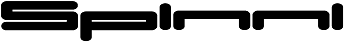 Toimintasuunnitelma vuodelle 20181. Spinnin toiminnan tarkoitusSpinni ry:n (myöh. Spinni tai kerho) säännön 4§ mukaan kerhon tarkoituksena on herättää ja ylläpitää elektronisen musiikin harrastusta, toimia yhdyssiteenä elektronisesta musiikista kiinnostuneiden henkilöiden ja organisaatioiden välillä sekä vaalia kerhon perinteitä. Tämän toteuttaakseen kerho järjestää kokouksia, tapahtumia, illanistujaisia sekä excursioita. Spinni on myös yhteydessä muihin elektronisen musiikin yhdistyksiin maan laajuisesti. Kerhon perinteitä vaalitaan pitämällä yhteyttä kerhon vanhoihin jäseniin ja järjestämällä kerholle perinteisiä, mielekkäiksi koettuja tapahtumia.2. Spinnin näkymät ja haasteet vuodelle 2018Vuonna 2018 Spinni jatkaa toimintaansa muuttuvassa toimintaympäristössä yhdistykseksi rekisteröitymisen jälkeen sekä Tampereen korkeakoulujen yhdistymisprojektin jatkuessa. Kerhon nykyinen toiminta on tällä hetkellä painottunut palvelemaan lähinnä Tampereen teknillisen yliopiston opiskelijoita, joten toiminnan kohdistaminen entistä suurempaan joukkoon tuo sekä mahdollisuuksia että haasteita kerhon toiminnan kehittämisessä. T3-projekti mahdollistaa entistä laajemmalle kohderyhmälle suunnattujen tapahtumien järjestämisen sekä uusien jäsenten hankkimisen kaikista Tampereen korkeakouluista.Kerhon toiminnassa on havaittavia muutamia haasteita, joihin seuraavan hallituksen on puututtava. Viime vuosina kerhon aktiiviset jäsenet ovat koostuneet ainoastaan hallituslaisena tai toimihenkilönä toimineista jäsenistä, mikä on heikentänyt viestintää hallitukseen kuulumattomien suuntaan. Tähän tullaan puuttumaan vuonna 2018 vaikuttamalla toimihenkilöiden määrään, mikä luo haasteen viestinnän kehittämiselle ja toiminnan organisoimiselle. Ikääntyvä jäsenistö on toinen haaste kerhon toiminnalle, sillä monet vanhat aktiivit jäsenet valmistuvat tai siirtyvät muista syistä pois kerhon toiminnasta. Poistuvista jäsenistä johtuvaan hiljaisen tiedon katoamiseen on varauduttava siirtämällä tietoutta uusille tekijöille. Samalla on varmistettava, että kerhon toiminnan menestyksekkääseen jatkamiseen on riittävästi saatavilla uusia jäseniä. Kolmas haaste liittyy ikääntyvään laitteistoon, jonka ylläpito tulee vaatimaan huomiota yhä enenevissä määrin. Kaikista aiheista löytyy lisätietoa jäljempänä.3. Toiminnan painopisteet vuonna 20183.1 Tampereen korkeakoulujen yhdistymisen hyödyntäminenTampereen korkeakoulujen yhdistymisprojekti (T3) jatkuu vuonna 2018, minkä seurauksena Tampereen yliopiston, ammattikorkeakoulun ja teknillisen yliopiston opiskelijoita pyritään tuomaan lähemmäs toisiaan erilaisilla T3-tapahtumilla ja -tempauksilla. Halutessaan Spinnillä olisi mahdollisuus hyötyä tästä trendistä järjestämällä tapahtumia, jotka olisi suunnattu kaikille korkeakouluopiskelijoille. Nopean reagoinnin ansiosta Spinnin maine laadukkaiden tapahtumien järjestäjinä kasvaisi ja kerho saisi lisää jäseniä muista korkeakouluista. Vuoden 2018 hallitus selvittää, onko T3 tapahtuman tai tapahtumien järjestämiselle riittävää halukkuutta kerhon jäsenien joukossa ja millaisen tapahtuman tai tapahtumien järjestäminen olisi mielekkäintä. Kerhon maineen kehittäminen ja levittäminen laadukkaana kumppanina tapahtumanjärjestämisessä parantaisi mahdollisuuksia päästä mukaan soittamaan tai vuokraamaan laitteita sellaisiin tapahtumiin, jossa Spinni ei ole aikaisemmin ollut mukana.3.2 Hankintojen tekeminen laitekannan laajentamiseksi ja päivittämiseksiVuonna 2017 Spinni on hankkinut kerholle uuden mikserin ja kerhohuoneelle uudet sohvat. Vuonna 2018 kerho hankkii hyödykseen katsomiaan laitteita, kuten äänentoistolaitteita ja valoja. Mikäli kerho ei onnistu hankkimaan uusia yläpäitä loppuvuonna 2017, yläpäät ovat vuoden 2018 ensimmäinen suuri hankinta. Kerhon taloudellisen tilanteen salliessa hankitaan uusia valoja kerholle. Ideaalissa tilanteessa kerhohuoneella jatkuvassa käytössä olevia valoja ei tarvitse käyttää tapahtumissa ja vuokraustoiminnassa, vaan ne voivat olla jatkuvasti kiinni omilla paikoillaan. Hallitus selvittää myös tarpeen hankkia visuaalien esittämiseen vaadittavia laitteita, kuten projektoreita ja tietokoneen komponentteja.3.3 Uusien jäsenten hankkiminen ja sitouttaminenVuoden 2018 hallitus jatkaa vuonna 2017 aloitettua uusien jäsenten hankkimiseen tähtäävää toimintaa. Kerhon jäsenmäärä on laskenut vuoden 2016 määrästä ja aktiivisia jäseniä on siirtynyt pois kerhon toiminnasta, mikä on heikentänyt ja tulee heikentämään kerhon mahdollisuuksia järjestää omia tapahtumia sekä osallistua muiden tapahtumien järjestämiin tapahtumiin. Vuoden 2018 hallitus pyrkii järjestelmällisesti hankkimaan uusia jäseniä käytettävissä olevin keinoin ja sitouttamaan heidät kerhon toimintaan esimerkiksi houkuttelemalla luotettaviksi koettuja henkilöitä mukaan hallitustoimintaan. Tärkein aika jäsenten hankkimiselle on lukuvuoden alku, jolloin uudet fuksit vierailevat koulun kerhohuoneilla ja JA-HAA messuilla. Lisäksi hallitus selvittää mahdollisuuden osallistua muiden korkeakoulujen vastaaviin rekrytointitapahtumiin ja valitsee niissä edustavan henkilöstön.4. Tapahtumien järjestäminen4.1 Tapahtumien järjestäminen yleisestiSpinni on juurruttanut maineensa laadukkaiden tapahtumien järjestäjänä sekä luotettavana kumppanina soittopalveluiden tarjoamisessa. Vuonna 2018 kerho tulee jatkamaan toimintaansa järjestämällä sekä tuttuja että uusia tapahtumia valitsemalleen kohderyhmälle. Kerhon kaikkia jäseniä kannustetaan ideoimaan uusia tapahtumia, jotta ideoiminen ei olisi pelkästään hallituksen vastuulla. Ideoimisesta ja tapahtuman järjestämisestä kiinnostuneita ihmisiä kannustetaan ja tuetaan hallituksen toimesta, jotta tämä kiinnostus saataisiin hyödynnettyä kerhon toiminnassa. Tapahtumista vastaavien henkilöiden tulee selvittää kerhon yleinen halukkuustaso järjestää tietty tapahtuma, jolloin kerho voi keskittää resurssinsa niihin tapahtumiin, joita kerhon jäsenet ovat halukkaita toteuttamaan. Tapahtumien järjestäminen pelkän perinteen pohjalta ei ole mielekäs tapa käyttää kerhon resursseja. Tapahtumien epäonnistunut järjestäminen asettaa haasteen tapahtumahenkilöstön motivaatiolle, joten keskittyminen mielekkäisiin tapahtumiin on oleellista.4.2. Itse (harkinnan mukaan) järjestettävät tapahtumat vuonna 2018Spinnin DJ-kurssit ovat tärkein yksittäinen keino hankkia ja sitouttaa uusia jäseniä kerhon toimintaan. Hallitus selvittää, miten DJ-kurssi ja sen sisältö houkuttelisi mahdollisimman paljon uusia jäseniä tutustumaan kerhoon. Myös ajankohta on valittava huolella, jotta mahdollisimman monella ihmisellä olisi mahdollisuus osallistua kurssille. Kurssin markkinointia muiden korkeakoulujen opiskelijoille parannetaan, jotta kurssille osallistuisi myös TTY:n ulkopuolella opiskelevia henkilöitä. DJ-kurssin suunnitteluun käytetään aikaa, jotta suunnittelemattomuudesta johtuva ajan hukkaaminen saadaan poistettua muutenkin pitkäkestoiselta kurssilta.Keväisin ja syksyisin järjestettävät saunatapahtumat ovat tähän asti olleet mielekkäimmät tapahtumat järjestää, joten niitä järjestetään myös tulevaisuudessa. Hallitus ja tapahtumanjärjestävät selvittävät, voidaanko saunatapahtumien päivämäärä lyödä lukkoon etukäteen, jotta se olisi mahdollista ilmoittaa teekkarikalenteriin. Kalenteriin merkitty päivämäärä saattaisi lisätä tapahtuman näkyvyyttä ja vähentää päällekkäisten tapahtumien määrää. Syksyn saunan pitäminen ennen dj-kurssia voisi myös lisätä kiinnostusta kurssia kohtaan, joten hallitus selvittää siirretäänkö syksyn sauna syyskuulle.Vappuna järjestettävät Wappunysse ja Iltapäiväkerho ovat toistaiseksi Spinnin ainoat omat vapputapahtumat. Vuonna 2017 Wappunysse rakennettiin muutaman ihmisen voimin eikä bussissa järjestettävään ohjelmaan panostettu etukäteen. Mikäli tapahtuma halutaan tulevaisuudessa järjestää, siihen pitää sitoa enemmän resursseja mielekkäämmän tapahtuman tuottamiseksi. Iltapäiväkerho on hyvä tapa saada paikalle kerhosta kiinnostuneita ihmisiä, joten sen roolia rekrytointitapahtumana on selvitettävä. Lisäksi hallitus selvittää, onko vapulle mahdollista keksiä uutta kerhon järjestämää tapahtumaa.UG-bileet ovat aikaisempina vuosina kuuluneet Spinnin järjestämiin tapahtumiin mutta vuonna 2017 niitä ei ole järjestetty. Vuonna 2018 hallitus selvittää mahdollisuuden järjestää UG-bileet. Haastavin tehtävä on tapahtumapaikan löytäminen, joten sitä on etsittävä aktiivisesti. Hallitus selvittää myös mahdollisuuden osallistaa sidosryhmiä, kuten sisarkerhoja, UG-bileiden järjestämiseen.Spinni on aikaisempina vuosina ottanut vastuulleen tiettyjä tapahtumia, joiden vetovastuun TTY:n ylioppilaskunta määrittää saatujen hakemuksien perusteella. Vuoden 2018 hallitus selvittää tapauskohtaisesti yleisen kiinnostustason järjestää näitä tapahtumia, minkä pohjalta tehtävään valittu henkilö luo hakemuksen suurta kiinnostusta ja panostusta osoittaen. Mahdollisten tapahtumien, kuten Fuksiwunderunden jatkobileiden suunnitteluun ja toteuttamiseen on osoitettava riittävä määrä resursseja, jotta tapahtuman laatu vastaa Spinnin yleistä laatutasoa. Hallitus selvittää myös mahdollisuuden järjestää uusia tapahtumia, joita ei aikaisemmin ole järjestetty.Ulkosoitteluita ja muuta pienen vaivan viihdyttämistä jatketaan vuonna 2018. Esimerkiksi ulkosoittelut uusien fuksien ensimmäisenä koulupäivänä on erittäin kehuttu teko Spinniltä, sillä musiikki luo rennon tunnelman koko kampukselle. Samalla kerho saa näkyvyyttä uusien opiskelijoiden joukossa. Myös satunnaiset ulkosoittelut hyvillä keleillä ovat oikea tapa toteuttaa kerhon tehtävää. Varjobaarin kanssa tehtyä yhteistyötä tullaan jatkamaan vuoden 2018 hallituksen harkinnan mukaan.4.2 Kerhon jäsenistölle suunnatut tapahtumatVuonna 2018 Spinni jatkaa jäsenistölleen suunnattujen tapahtumien järjestämistä ryhmähengen ja yhteenkuuluvuuden lisäämiseksi. Kerho järjestää aktiivisille jäsenille suunnattuja saunailtoja hallituksen harkinnan mukaan mutta vähintään kerran yhden lukukauden aikana. Kerhotorstai perinnettä jatketaan vuonna 2018 aktiivisten jäsenten johdolla. Tapahtumaa voidaan myös mainostaa kerhoon kuulumattomille henkilöille osana jäsentenhankintaprosessia. Lisäksi hallitus selvittää yhdessä aktiivisten jäsenten kanssa, voidaanko kerhotorstain yhteydessä järjestää satunnaisia DJ-kursseja. Hallitus selvittää myös mahdollisuuden järjestää muita jäsenille suunnattuja tapahtumia, mutta tapahtumanjärjestämisen pääpainon on säilyttävä laajemmalle kohderyhmälle järjestettävissä tapahtumissa.Kesäisin ja talvisin järjestettävät mökkitapahtumat, Pikkujallut ja Kesäpäivät, tullaan järjestämään myös jatkossa kerhon nykyisten ja entisten jäsenien tutustuttamiseksi toisiinsa. Hallitus voi tarvittaessa tehdä muutoksia tapahtumiin, kunhan niiden pääasiallinen tarkoitus säilytetään. Tapahtumien markkinointi on osoitettava kerhon kaikille nykyisille jäsenille.Kerhon jäsenille ja muille kiinnostuneille henkilöille suunnattujen excursioiden määrä on jäänyt vähäiseksi viime vuosina. Vuoden 2018 hallitus selvittää mahdollisuuden järjestää excursioita esimerkiksi sisarkerhojen tapahtumiin, erilaisiin musiikkitapahtumiin tai musiikkilaitteiden valmistajien toimitiloihin. Tavoitteena pidetään vähintään yhden excursion järjestämistä kalenterivuoden aikana.5. Kerhon sisäinen toiminta5.1 Hallitus ja jäsenistöSpinni on hankkinut vuoden 2017 aikana useita uusia jäseniä, joiden toivotaan jatkavan kerhon aktiivisina jäseninä vuonna 2018. Tampereen korkeakoulujen yhdistymisprosessin jatkuessa kerho pyrkii hankkimaan uusia jäseniä kaikista Tampereen korkeakouluista. Tällöin kerholla on parempi asema toimintansa toteuttamisessa yhdistää elektronisesta musiikista kiinnostuneita henkilöitä.5.2 KokouksetHallitus kutsuu koolle kevät- ja syyskokouksen kerhon säännöissä määrätyllä tavalla ja niissä käsitellään sääntömääräiset asiat. Yleiskokouksien lisäksi hallitus järjestää oman harkintansa mukaisesti omia kokouksia kerhon toiminnan ylläpitämiseksi. Kutsu hallituksen kokouksiin on lähetettävä riittävän aikaisin ainakin hallituksen jäsenille ja hallituksen valinnan mukaan toimihenkilöille ja jäsenistölle. Viestinnässä hyödynnetään eri medioita kutsun perillemenon varmistamiseksi. Uusi hallitus tekee linjauksen siitä, jaetaanko hallituksen kokousten pöytäkirjoja toimihenkilöille tai kaikille kerhon jäsenille. 5.3 Kerhon omistama laitteistoVuonna 2018 suuri osa kerhon aineellisesta omaisuudesta muuttuu kirjanpidollisesti arvottomaksi, sillä monet vuonna 2013 hankittujen laitteiden ja muun taseeseen merkityn omaisuuden viimeinen poistoerä suoritetaan vuonna 2017. Laitteiden iän takia niiden ylläpito ja huolto nousevat jatkuvasti suurempaan rooliin toimivien ja laadukkaiden laitteiden tarjoamiseksi kerhon jäsenten käyttöön. Laitteiden kuntotasolla on myös merkitys kerhon vuokraustoimintaa hyödyntävien asiakkaiden näkökulmasta, sillä heikkolaatuisten laitteiden tarjoaminen laskee asiakastyytyväisyyttä. Laitteiden kunnossapitoon on siis panostettava vuonna 2018.5.4 KerhohuoneKerhon päivittäisestä siisteydestä vastaa koko kerhohuonetta käyttävä jäsenistö. Jokainen kerhon jäsen on velvoitettu siivoamaan ja kuljettamaan roskat pois kerhohuoneelta. Vuoden 2018 hallitus kiinnittää aikaisempaa enemmän huomiota kerhohuoneen siisteyteen sekä tekee harkintansa mukaan päätöksiä ja hankintoja liittyen siisteyden ylläpitoon.Kerhohuoneen ja erityisesti hallituskaapin kehittämistä jatketaan vuonna 2018. Hallituskaapin ja sohvan välillä olevan tilan hyödyntämisen vaihtoehdot tullaan arvioimaan ja toteuttamaan vuonna 2018. Hallitus päättää baaritiskin vieressä olevan kaapiston järjestämisestä ja käytöstä. Hallituskaapin sisältö selvitetään ja tarvittaessa järjestellään uudestaan järjestyksen ja helppokäyttöisyyden ylläpitämiseksi. Kerhohuoneella ja hallituskaapissa ylimääräiseksi osoittautuva irtaimisto on joko hävitettävä tai siirrettävä Bommariin kerhon varastoon.5.5 Sisäinen viestintäKerho jatkaa hyväksi katsottujen viestintäkanavien käyttöä sisäisessä viestinnässä. Hallitus selvittää muiden vaihtoehtojen, kuten Slackin ja Trellon, mahdollisuuksia tehostaa kerhon sisäistä viestintää. Vuonna 2017 perustettu ”Spinnin jäsenet” -ryhmä on toiminut hyvänä keskustelukanavana uusien ja vanhojen jäsenten välillä, joten kyseisen kanavan toimintaa jatketaan myös tulevaisuudessa.6.1. Vuokraus-, soitto- ja talkootoimintaKerhon toiminnan rahoittamiseksi tarjottavaa vuokraustoimintaa kehitetään vuoden 2018 aikana. Toiminnan nykyinen laajuus on sopivalla tasolla eikä liikevaihto saa kasvaa liian suureksi kerhon yleishyödyllisyysstatuksen säilyttämiseksi. Tämä ei silti estä palvelun laadun kehittämistä. Soittopalveluiden tarjoamisprosessia tullaan tehostamaan, jotta kerhon tarjoama palvelu olisi enemmän ”avaimet käteen” -tyyppistä toimintaa. Tähän päästään, kun mahdollisuus valmiista soittopaketista lisätään kerhon vuokraussivuille ja jokaiselle soittokeikalle valitaan oma vastaava mahdollisimman pian tarjouspyynnön jälkeen. Toiminnan kehittäminen helpottaisi ja selkeyttäisi myös siihen osallistuvien henkilöiden, kuten vuokrausvastaavan ja soittajien, toimintaa.Vuoden 2018 hallitus tarkastelee mahdollisuuksia osallistua kolmannen osapuolen tarjoamaan talkootoimintaan kerhon yhteisten varojen kartuttamiseksi. Tämänlaisia tapahtumia ovat esimerkiksi Stockmannin Hullut Päivät -tapahtuma ja muut yksinkertaista työtä vaativat työt.6.2 Ulkoinen viestintäKerhon ulkoinen viestintä on kehittynyt vuoden 2017, jolloin kerholle on otettu käyttää Instagram -kanava. IG toimii hyvin kerhon ja tapahtumien markkinointiin, sillä kanava on kerännyt noin 400 seuraajaa. Vuoden 2018 hallitus etsii toimihenkilöksi kerhon someviestinnästä vastaavaa henkilöä, jonka tehtävänä on päivittää aktiivisesti kerhon sometilejä. Kerhon muita jäseniä kannustetaan auttamaan somevastaavaa lähettämällä hänelle kuvia ja videoita kerhon tapahtumista ja muusta kerhon toimintaan liittyvästä materiaalista.Spinnin kotisivut luodaan uudestaan, ja sivut pyritään implementoimaan vuoden 2018 alkupuolella. Kerhon kotisivun on oltava nykyaikaiset ja sisällettävä tärkeimmät asiat kerhon toimintaan liittyen, kuten säännöt, hallitusesittely ja vuokraussivusto. Verkkosivujen sisältöä päivitetään tasaisesti, jotta sivut eivät vaikuta vanhentuneilta.7. Vuosi 2018 lyhyesti7.1 KevätlukukausiPikkujallutSaunatapahtumaVarjobaarisoittelutMahdolliset UG-bileetKevätkokousDJ-kurssiVapputapahtumatWappunysseIltapäiväkerhoUusi tapahtuma?UlkosoitteluitaJäsentapahtuma aktiiveilleMahdollinen excursio7.2 KesäKesäpäivätMahdollisuuksien mukaan ulkosoitteluitaMahdollinen excursio7.3 SyyslukukausiFuksisoittelutMahdollinen T3-tapahtumaSyksyn saunatapahtumaMahdolliset UG-bileetJA-HAA -messutMahdollinen excursioDJ-kurssiVarjobaarisoittelutSyyskokousJäsentapahtuma aktiiveille